Дата: 17.03.2020Предмет: хіміяТема : «Карбонові кислоти, їх поширення в природі та класифікація»ІнструкціяОзнайомитися з теоретичним матеріалом в підручнику П. Попель, Л. Крикля «Хімія» 11 клас §15.idruchnyk.com.ua/380-himiya-yaroshenko-10-klas.htmlЗаписати конспект до зошита.Виконати завдання в підручнику № 3 ст. 99, № 4 ст.104Виконати тест для самоперевірки.Перегляньте відео та презентацію:https://vseosvita.ua/library/prezentacia-z-temi-karbonovi-kisloti-170200.htmlhttps://naurok.com.ua/prezentaciya-zanyattya-na-temu-karbonovi-kisloti-141003.htmlМатеріал до уроку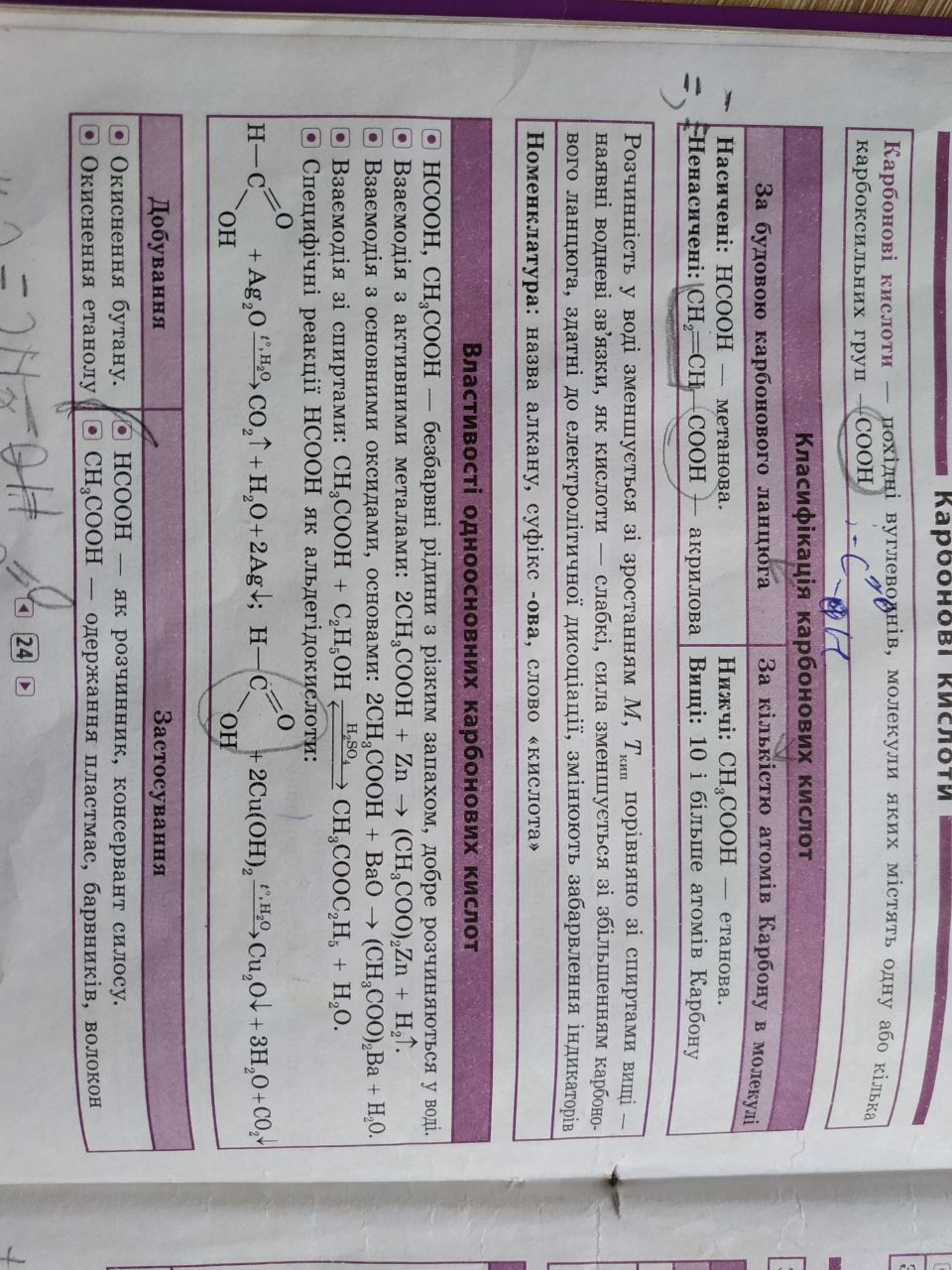 Тест для перевірки знань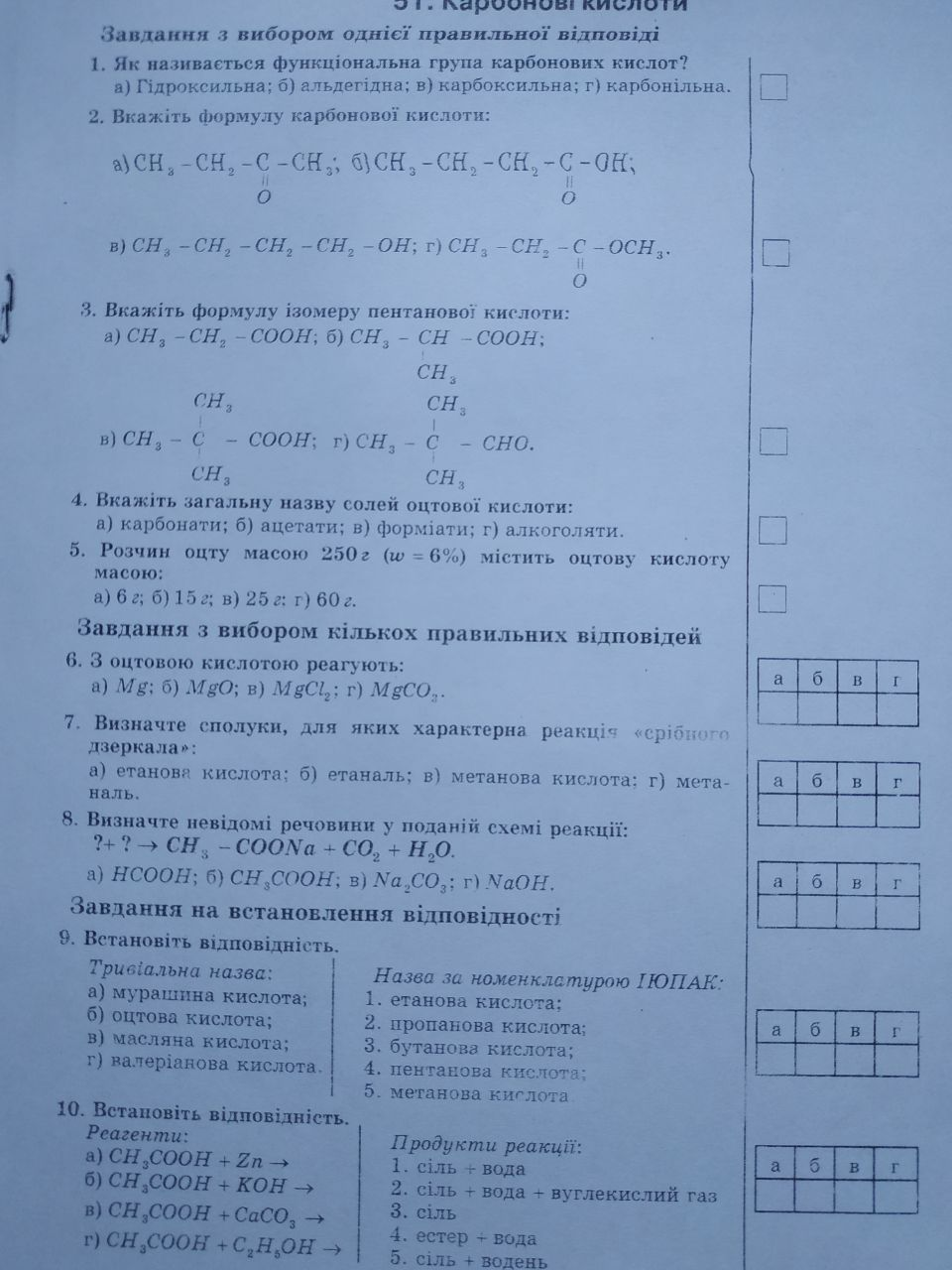 